АДМИНИСТРАЦИЯ ГОРОДА РЕУТОВ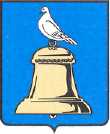 ОСТАНОВЛЕНИЕАДМИНИСТРАЦИЯ ГОРОДА РЕУТОВПОСТАНОВЛЕНИЕот 01.07.2013 № 415-ПАО внесении изменений в приложение к постановлению Администрации города Реутов от 23.11.2012 № 970-ПА «Об образовании на территории города Реутов Московской области избирательных участков, участков референдума для проведения голосования и подсчёта голосов избирателей, участников референдума» 	В соответствии со статьёй 19 Федерального закона от 12.06.2002 № 67-ФЗ «Об основных гарантиях избирательных права и права на участие в референдуме граждан Российской Федерации», решением Избирательной комиссии Московской области от 22.11.2012 № 87/1110-5 «Об установлении единой нумерации избирательных участков на территории Московской области», решением Избирательной комиссии города Реутов от 26.11.2012 № 301/28 «О согласовании избирательных участков, участков референдума для проведения голосования и подсчёта голосов избирателей, участников референдума на территории города Реутов Московской области», постановляю:Внести изменения в приложение к постановлению Администрации города Реутов от 23.11.2012 № 970-ПА «Об образовании на территории города Реутов Московской области избирательных участков, участков референдума для проведения голосования и подсчёта голосов избирателей, участников референдума», изложив его в редакции согласно приложению к настоящему постановлению.Начальнику отдела по работе со СМИ и рекламе Ковалю А.Л. опубликовать настоящее постановление в общественно-политической еженедельной газете «Реут» и разместить на официальном сайте Администрации города Реутов.Руководитель Администрации							Н.Н. КовалёвПриложениек Постановлению Администрации города Реутовот  01.07.2013    №   415-ПА   _«Приложениек Постановлению Администрации города Реутов от 26.11.2012 № 970-ПАСписок избирательных участков, участков референдума для проведения голосования и подсчёта голосов избирателей, участников референдума№ избира-тельногоучасткаГраница избирательного участкаМесто нахождения участковой избирательной комиссии и помещения для голосования№ избира-тельногоучасткаГраница избирательного участкаМесто нахождения участковой избирательной комиссии и помещения для голосования2636Садовый проезд: д. 1, д. 3, д. 3 к. 1ул. Победы: д. 22, д. 22 к. 1, д. 22 к. 2, д. 33ул. Победы, д. 32Муниципальное бюджетное общеобразовательное учреждение «Средняя общеобразовательная школа № 2 с углублённым изучением отдельных предметов»2637ул. Победы: д. 22 к. 3, д. 30Садовый проезд: д. 4, д. 5, д. 6ул. Головашкина: д. 5ул. Некрасова: д. 14ул. Победы, д. 32Муниципальное бюджетное общеобразовательное учреждение «Средняя общеобразовательная школа № 2 с углублённым изучением отдельных предметов»2638ул. Головашкина: д. 8, д. 10, д. 12ул. Некрасова: д. 20, д. 22, д. 24, д. 26ул. Победы, д. 32Муниципальное бюджетное общеобразовательное учреждение «Средняя общеобразовательная школа № 2 с углублённым изучением отдельных предметов»2639ул. Некрасова: д. 2, д. 4, д. 6, д. 10, д. 12, д. 16, д. 18ул. Победы, д. 32Муниципальное бюджетное общеобразовательное учреждение «Средняя общеобразовательная школа № 2 с углублённым изучением отдельных предметов»2640Транспортный переулок: д. 10, д. 12, д. 14Пр-т Мира: д. 43, д. 45, д. 47, д. 49, д. 51, д. 55, д. 57ул. Советская: д. 29ул. Советская, д. 27Муниципальное бюджетное общеобразовательное учреждение «Средняя общеобразовательная школа № 7»2641ул. Советская: д. 11, д. 13, д. 17, д. 19, д. 21, д. 23, д. 25, д. 31, д. 33, д. 35, д. 37ул. Советская, д. 27Муниципальное бюджетное общеобразовательное учреждение «Средняя общеобразовательная школа № 7»2642ул. Советская: д. 4, д. 4 к. 1, д. 6, д. 7, д. 8, д. 9, д. 10, д. 12, д. 14, д. 14 к.1, д. 15ул. Советская, д. 6аМуниципальное бюджетное общеобразовательное учреждение «Средняя общеобразовательная школа № 3 с углублённым изучением отдельных предметов»2643ул. Советская: д. 16, д. 18, д. 20, д. 20а, д. 22, д. 24, д. 26, д. 28, д. 30Пр-т Мира: д. 12, д. 37, д. 39ул. Советская, д. 27Муниципальное бюджетное общеобразовательное учреждение «Средняя общеобразовательная школа № 7»2644ул. Победы: д. 2, д. 2 к. 1    Пр-т Мира: д. 3, д. 5, д. 9, д. 11, д. 13, д. 17, д. 21ул. Гагарина: д. 2, д. 6ул. Победы, д. 2Муниципальное учреждение культуры «Музейно-выставочный центр» 2645ул. Гагарина: д. 3, д. 5а, д. 7, д. 9, д. 11, д. 13, д. 15, 17, д. 17а, д. 19, д. 23, д. 25Пр-т Мира: д. 25/21, д. д. 29, д. 31, д. 33 ул. Гагарина, д. 17бМуниципальное автономное общеобразовательное учреждение «Гимназия»2646ул. Гагарина: д. 10, д. 12, д. 14, д. 16, д. 18, д. 22, д. 24, д. 26, д. 27, д. 28, д. 30, д. 32, д. 34, д. 36ул. Победы, д. 4Муниципальное бюджетное образовательное учреждение дополнительного образования детей «Детско-юношеская спортивная школа»2647ул. Гагарина: д. 38, д. 40, д. 42/10Пр-т Мира: д. 2, д. 4, д. 10ул. Парковая: д. 6, д. 8, д. 8 к.1, д. 8 к. 2, д. 8 к. 3ул. Победы, д. 4Муниципальное бюджетное образовательное учреждение дополнительного образования детей «Детско-юношеская спортивная школа»2648ул. Комсомольская: д. 22, д. 26,  д. 28, д. 30, д. 32ул. Кирова: д. 7, д. 7 к. 1, д. 9ул. Лесная, д. 3, д. 9, д. 11, д. 11 к. 1ул. Лесная, д. 12Муниципальное бюджетное общеобразовательное учреждение «Средняя общеобразовательная школа № 1»2649ул. Лесная, д. 5, д. 6, д. 7, д. 8, д. 10ул. Строителей: д. 7, д. 11, д. 13ул. Лесная, д. 12Муниципальное бюджетное общеобразовательное учреждение «Средняя общеобразовательная школа № 1»2650ул. Строителей: д. 1, д. 3, д. 5, д. 9 ул. Победы: д. 15 к. 1, д. 17, д. 19, д. 19а, д. 19бул. Лесная, д. 12Муниципальное бюджетное общеобразовательное учреждение «Средняя общеобразовательная школа № 1»2651ул. Победы: д. 10/1, д. 11, д. 12, д. 14, д. 15ул. Ленина: д. 20, д. 22, д. 24, 29, д. 31, д. 33, д. 35, д. 37ул. Победы, д. 6Муниципальное автономное учреждение «Молодёжный культурно-досуговый центр»2652ул. Дзержинского, д. 1, д. 2, д. 2 к. 4,  д. 3, д. 3 к. 2, д. 4, д. 4 к. 2, д. 4 к. 3, д. 5 к. 2ул. Комсомольская, д. 1, д. 4ул. Комсомольская, д. 15Муниципальное бюджетное общеобразовательное учреждение «Средняя общеобразовательная школа № 4»2653ул. Комсомольская, д. 3, д. 3а, д. 5, д. 5а, д. 13, д. 21, д. 23, д. 25, д. 27ул. Комсомольская, д. 15Муниципальное бюджетное общеобразовательное учреждение «Средняя общеобразовательная школа № 4»2654ул. Комсомольская, д. 6, д.7, д. 9, д. 10, д. 10 к. 1, д. 11, д. 12, д. 14ул. Калинина: д. 22, д. 24 ул. Дзержинского, д. 6/2, д. 7ул. Комсомольская, д. 15Муниципальное бюджетное общеобразовательное учреждение «Средняя общеобразовательная школа № 4»2655ул. Калинина: д. 3, д. 12, д. 14, д. 20ул. Новогиреевская: д. 6, д. 7, д. 8, д. 9ул. Войтовича: д. 2, д. 3, д. 4ул. Дзержинского, д. 8, д. 9ул. Комсомольская, д. 15Муниципальное бюджетное общеобразовательное учреждение «Средняя общеобразовательная школа № 4»2656ул. Комсомольская, д. 18/12ул. Новая: д. 2, д. 4, д. 6а, д. 8, д. 10ул. Новогиреевская: д. 10ул. Ленина: д. 19/10 ул. Войтовича: д. 6ул. Новая, д. 16Муниципальное автономное учреждение дополнительного образования детей «Детская музыкальная школа № 1»2657ул. Новая: д. 7, д. 9, д. 9а, д. 19, д. 21ул. Ленина: д. 16, д. 18, д. д. 18а, д. 21, д. 23ул. Ашхабадская: д. 33ул. Победы, д. 6Муниципальное автономное учреждение «Молодёжный культурно-досуговый центр»2658ул. Новая: д. 14 к. 1, д. 14 к. 3, д. 15ул. Ленина: д. 8, д. 8а, д. 10, д. 12, д. 14 ул. Ашхабадская: д. 19б, д. 21, д. 23, д. 25, д. 27, д. 27 к. 1, д. 27 к. 2, д. 27 к. 3ул. Новая, д. 16 Муниципальное автономное учреждение дополнительного образования детей «Детская музыкальная школа № 1»2659ул. Ашхабадская: д. 1ул. Ленина: д. 2, д. 3, д. 4, д. 13, д. 15, д. 17, д. 17аул. Калинина: д. 8, д. 10ул. Ленина, д. 2Муниципальное учреждение культуры «Централизованная библиотечная система»2660Юбилейный пр-т: д. 1, д. 2, д. 2 к. 1, д. 4, д. 7ул. Южная, д. 8Муниципальное бюджетное общеобразовательное учреждение «Лицей»2661Юбилейный пр-т: д. 3ул. Молодёжная: д. 2, д. 6Юбилейный проспект, д. 15аМуниципальное бюджетное общеобразовательное учреждение «Средняя общеобразовательная школа № 6 с углубленным изучением отдельных предметов»2662Юбилейный пр-т: д. 5ул. Молодёжная: д. 1, д. 4, д. 5Юбилейный проспект, д. 15аМуниципальное бюджетное общеобразовательное учреждение «Средняя общеобразовательная школа № 6 с углубленным изучением отдельных предметов»2663ул. Октября: д. 1, д. 2, д. 3, д. 5Юбилейный проспект, д. 15аМуниципальное бюджетное общеобразовательное учреждение «Средняя общеобразовательная школа № 6 с углубленным изучением отдельных предметов»2664Юбилейный пр-т: д. 9, д. 11, д. 13ул. Октября: д. 6Юбилейный проспект, д. 15аМуниципальное бюджетное общеобразовательное учреждение «Средняя общеобразовательная школа № 6 с углубленным изучением отдельных предметов»2665ул. Южная: д. 2ул. Октября: д. 8Юбилейный пр-т: д. 15Юбилейный проспект, д. 15аМуниципальное бюджетное общеобразовательное учреждение «Средняя общеобразовательная школа № 6 с углубленным изучением отдельных предметов»2666Юбилейный пр-т: д. 12, д. 17Носовихинское шоссе: д. 6ул. Южная, д. 8Муниципальное бюджетное общеобразовательное учреждение «Лицей»2667Юбилейный пр-т: д. 6, д. 8, д. 10Носовихинское шоссе: д. 3ул. Южная, д. 8Муниципальное бюджетное общеобразовательное учреждение «Лицей»2668Юбилейный пр-т: д. 14ул. Южная: д. 10Носовихинское шоссе: д. 8, д. 11ул. Южная, д. 8Муниципальное бюджетное общеобразовательное учреждение «Лицей»2669Юбилейный пр-т: д. 24/7, д. 26, д. 30/2ул. Южная: д. 9ул. Котовского: д. 6ул. Южная, д. 17Муниципальное автономное образовательное учреждение дополнительного образования детей «Школа искусств - детский музыкальный театр»2670ул. Южная: д. 11, д. 13, д. 15, д. 19 ул. Котовского: д. 4 к. 1, д. 12Юбилейный пр-т: д. 32/1ул. Южная, д. 17Муниципальное автономное образовательное учреждение дополнительного образования детей «Школа искусств - детский музыкальный театр»2671Юбилейный пр-т: д. 34ул. Котовского: д. 3, д. 4, д. 5, д. 7, д. 8Носовихинское шоссе: д. 15ул. Котовского, д. 13Муниципальное бюджетное общеобразовательное учреждение «Средняя общеобразовательная школа № 5»2672ул. Октября: д. 18, д. 20, д. 22, д. 24, д. 28, д. 30Юбилейный пр-т: д. 31, д. 33, д. 37, д. 39, д. 41Юбилейный проспект, д. 58Государственное бюджетное образовательное учреждение среднего профессионального образования Московской области «Подмосковный инновационно - образовательный кластер «Энергия»2673Носовихинское шоссе: д. 14, д. 16, д. 17, д. 18, д. 19, д. 20, д. 21, д. 22 Юбилейный пр-т: д. 48ул. Котовского: д. 11ул. Котовского, д. 13Муниципальное бюджетное общеобразовательное учреждение «Средняя общеобразовательная школа № 5»2674ул. Котовского: д. 9Юбилейный пр-т: д. 36, д. 38, д. 44, д. 54Юбилейный проспект, д. 38Муниципальное учреждение культуры «Централизованная библиотечная система»2675Носовихинское шоссе: д. 23, д. 41, д. 42, д. 43, д. 46, д. 47, д. 49, д. 51, д. 52, д. 53, д. 59, д. 60, д. 61, д. 62ул. Поповка: д. 7, д. 8, д. 8а, д. 9, д. 10, д. 11, д. 12.Юбилейный пр-т: д. 49, д. 52, д. 56, д. 58, д. 60ул. имени академика В.Н. Челомея: д. 7, д. 9Юбилейный проспект, д. 58Государственное бюджетное образовательное учреждение среднего профессионального образования Московской области «Подмосковный инновационно - образовательный кластер «Энергия»»